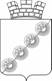 ДУМАНОВОИЛЬИНСКОГО ГОРОДСКОГО ПОСЕЛЕНИЯНЫТВЕНСКОГО МУНИЦИПАЛЬНОГО РАЙОНАПЕРМСКОГО КРАЯШЕСТОГО СОЗЫВАРЕШЕНИЕ25.01.2017											№ 04В соответствии с пп.8 п.3 ст. 12.1 Федерального закона от 25.12.2008 N 273-ФЗ "О противодействии коррупции", в целях укрепления служебной дисциплины и предотвращения конфликта интересов:Дума Новоильинского городского поселения РЕШАЕТ:1. Утвердить прилагаемое Положение о порядке принятия лицами, замещающими муниципальные должности и осуществляющими свои полномочия на постоянной основе, почетных и специальных званий, наград и иных знаков отличия (за исключением научных и спортивных) иностранных государств, международных организаций, политических партий, иных общественных объединений и других организации.2. Решение вступает в силу с момента подписания и подлежит опубликованию (обнародованию) путем размещения в Новоильинской библиотеке по адресу: пос. Новоильинский, ул. Свердлова, 59 и на официальном сайте Новоильинского городского поселения (http://nytva.permarea.ru/novoilinskoe-gp).Глава городского поселения -глава администрации Новоильинского городского поселения							С.Е. Кузьминых Решение принято 25.01.2017 г.на заседании Думыпредседатель								К.В. МирошинУТВЕРЖЕНО решением Думы Новоильинского ГПот 25.01.2017 № 04ПОЛОЖЕНИЕо порядке принятия лицами, замещающими муниципальные должности и осуществляющими свои полномочия на постоянной основе, почетных и специальных званий, наград и иных знаков отличия (за исключением научных и спортивных) иностранных государств, международных организаций, политических партий, иных общественных объединений и других организации
1. Настоящим Положением устанавливается порядок принятия с разрешения Думы Новоильинского городского поселения лицами, замещающими муниципальные должности и осуществляющими свои полномочия на постоянной основе (далее – лицо, замещающее муниципальную должность), наград, почетных и специальных званий и иных знаков отличия (за исключением научных и спортивных) иностранных государств, международных организаций, политических партий, иных общественных объединений и других организаций (далее – награды, звания).2. Лицо, замещающее муниципальную должность, получившее награду или звание либо уведомленное иностранным государством, международной организацией, политической партией, иным общественным объединением и другой организацией о предстоящем их получении, в течение трех рабочих дней со дня ее (его) получения представляет в Думу Новоильинского городского поселения (далее Дума поселения), ходатайство о разрешении принять награду или звание (далее - ходатайство), составленное по форме согласно приложению № 1 к настоящему Положению.Дума поселения в течение десяти рабочих дней со дня получения ходатайства подготавливает материалы для вынесения вопроса на ближайшее заседание Думы поселения.3. Лицо, замещающее муниципальную должность, отказавшееся от награды, звания, в течение трех рабочих дней со дня получения награды или звания представляет в Думу поселения, уведомление об отказе в получении награды, звания (далее - уведомление), составленное по форме согласно приложению № 2 к настоящему Положению.4. Лицо, замещающее муниципальную должность, получившее награду, звание до принятия Думой поселения решения по результатам рассмотрения ходатайства, передает награду и оригиналы документов к ней, оригиналы документов к званию, на ответственное хранение в Думу поселения, в течение трех рабочих дней со дня их получения.5. В случае, если во время служебной командировки лицо, замещающее муниципальную должность, получило награду, звание или отказалось от них, срок представления ходатайства либо уведомления исчисляется со дня возвращения лица, замещающего муниципальную должность, из служебной командировки.6. В случае, если лицо, замещающее муниципальную должность, по не зависящей от него причине не может представить ходатайство либо уведомление, передать награду и оригиналы документов к ней, оригиналы документов к званию, в сроки, указанные в пунктах 2 - 5 настоящего Положения, он обязан представить ходатайство либо уведомление, передать награду и оригиналы документов к ней, оригиналы документов к званию не позднее следующего рабочего дня после устранения такой причины.7. Обеспечение рассмотрения Думой поселения ходатайств, информирование лица, представившего (направившего) ходатайство, о решении, принятом Думой поселения по результатам рассмотрения ходатайств, а также учет уведомлений осуществляются Думой поселения.8. Результат рассмотрения ходатайства оформляется решением Думы поселения. Дума поселения в течение пяти рабочих дней направляет лицу, замещающему муниципальную должность копию решения Думы поселения. В случае удовлетворения Думой поселения ходатайства лица, замещающего муниципальную должность,  Дума поселения в течение десяти рабочих дней со дня принятия указанного решения передает лицу, замещающему муниципальную должность, награду и оригиналы документов к ней, оригиналы документов к званию. В случае принятия решения Думой поселения об отказе в удовлетворении ходатайства лица, замещающего муниципальную должность, Дума в течение десяти рабочих дней со дня принятия указанного решения сообщает лицу, замещающему муниципальную должность, об этом и  направляет награду и оригиналы документов к ней, оригиналы документов к званию в соответствующий орган иностранного государства, международную организацию, политическую партию, иное общественное объединение и другую организацию.Приложение 1к Положению о порядке принятия лицами, замещающими муниципальные должности и осуществляющими свои полномочия на постоянной основе, наград, почетных и специальных званий и иных знаков отличия (за исключением научных и спортивных) иностранных государств, международных организаций, политических партий, иных общественных объединений и других организаций В Думу Новоильинского городского поселения от  ________________________________             (Ф.И.О., замещаемая должность)ХОДАТАЙСТВОо разрешении принять награду, почетное или специальное звание или иной знак отличия иностранного государства, международной организации, политической партии, иного общественного объединения или другой организацииПрошу разрешить мне принять____________________________________________________________________ (наименование награды, почетного или специального звания________________________________________________________________________________________________                                                                                 или иного знака отличия)____________________________________________________________________                       (за какие заслуги присвоено и кем, за какие заслуги награжден(а) и кем)____________________________________________________________________(дата и место вручения документов к награде,  почетному или специальному званию или иному знаку отличия)Документы  к  награде, почетному  или специальному званию и иному  знаку отличия (нужное подчеркнуть):____________________________________________________________________ (наименование награды, почетного или специального звания или иного знака отличия)____________________________________________________________________ (наименование документов к награде, почетному или специальному званию или иному знаку отличия)сданы по акту приема-передачи № _______ от «___»______ 20__ г. в ____________________________________________________________________________«___»________ 20__ г.                 __________ ________________________                                                                (подпись)         (расшифровка подписи)Приложение 2к Положению о порядке принятия лицами, замещающими муниципальные должности  и осуществляющими свои полномочия на постоянной основе, наград, почетных и специальных званий и иных знаков отличия (за исключением научных и спортивных) иностранных государств, международных организаций, политических партий, иных общественных объединений и других организацийВ Думу Новоильинского городского поселения от  ___________________________(Ф.И.О., замещаемая должность)УВЕДОМЛЕНИЕоб отказе в получении награды, почетного или специального званияили иного знака отличия иностранного государства,международной организации, политической партии,иного общественного объединения или другой организации    Уведомляю о принятом мною решении отказаться от получения_______________________________________________________________                (наименование награды, почетного или специального звания или иного знака отличия)_______________________________________________________________.                         (за какие заслуги присвоено и кем, за какие заслуги награжден(а) и кем)«___»________ 20_ г.               __________ ________________________                                                           (подпись)                  (расшифровка подписи)Об утверждении Положения о порядке принятия лицами, замещающими муниципальные должности и осуществляющими свои полномочия на постоянной основе, почетных и специальных званий, наград и иных знаков отличия (за исключением научных и спортивных) иностранных государств, международных организаций, политических партий, иных общественных объединений и других организации